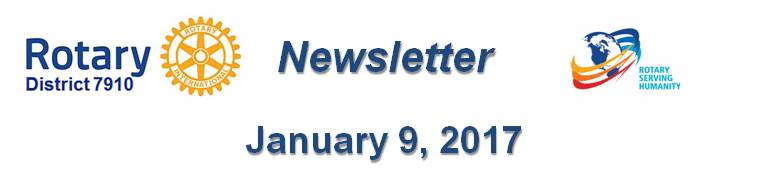 Seeking qualified applicantsBy Mike Ellis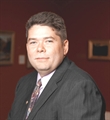 It is an exciting time for the clubs in our district as we bring new people into leadership positions. The future of Rotary depends on qualified candidates serving the clubs in district-leadership positions.The District Nominating Committee, which I chair, is seeking qualified applicants to serve as District Trustee for 2017 to 2019 and District Charitable Fund Trustee for 2017 to 2020. Clubs and club leadership are asked and encouraged to actively recruit and promote service in Rotary through their members' service as district leaders.To download the Trustee Nomination Form, click hereTo download the Nomination Form Supplement, click here

Please review the minimum qualifications for District Trustee and District Charitable Fund Trustee prior to submitting your application. Applicants must be available for the Nominating Committee to interview.

All applications must be received by the Nominating Committee no later than this February 18.The Trustee Nomination Form (see above) shall be submitted for both positions. You should read carefully the Nomination Form Supplement (see above).
The deadline for submitting applications is this February 18. All completed applications should be either e-mailed to me at mellis0144@comcast.net, or mailed to me at: Michael Ellis, District 7910 Nominating Committee, 88 Coburn Ave., Gardner, MA  01440. Postmarked mail after February 18 will not be accepted.

If you have questions about the responsibilities of any of these positions, you should check the District Resolutions. To view them click here.  You can also contact me or any of the other Nominating Committee members for additional information. However, please note that any hint of campaigning for a position will immediately disqualify you for that or any other district position.Return to January 9 NewsletterVisit our website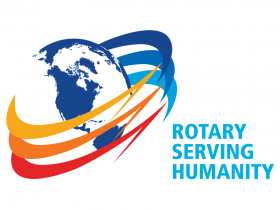 'Like' our Facebook page'Follow' us on Twitter